Name: Dejan UbavinE-mail: dejanubavin@uns.ac.rs 	Institution: University of Novi Sad, Faculty of Technical Sciences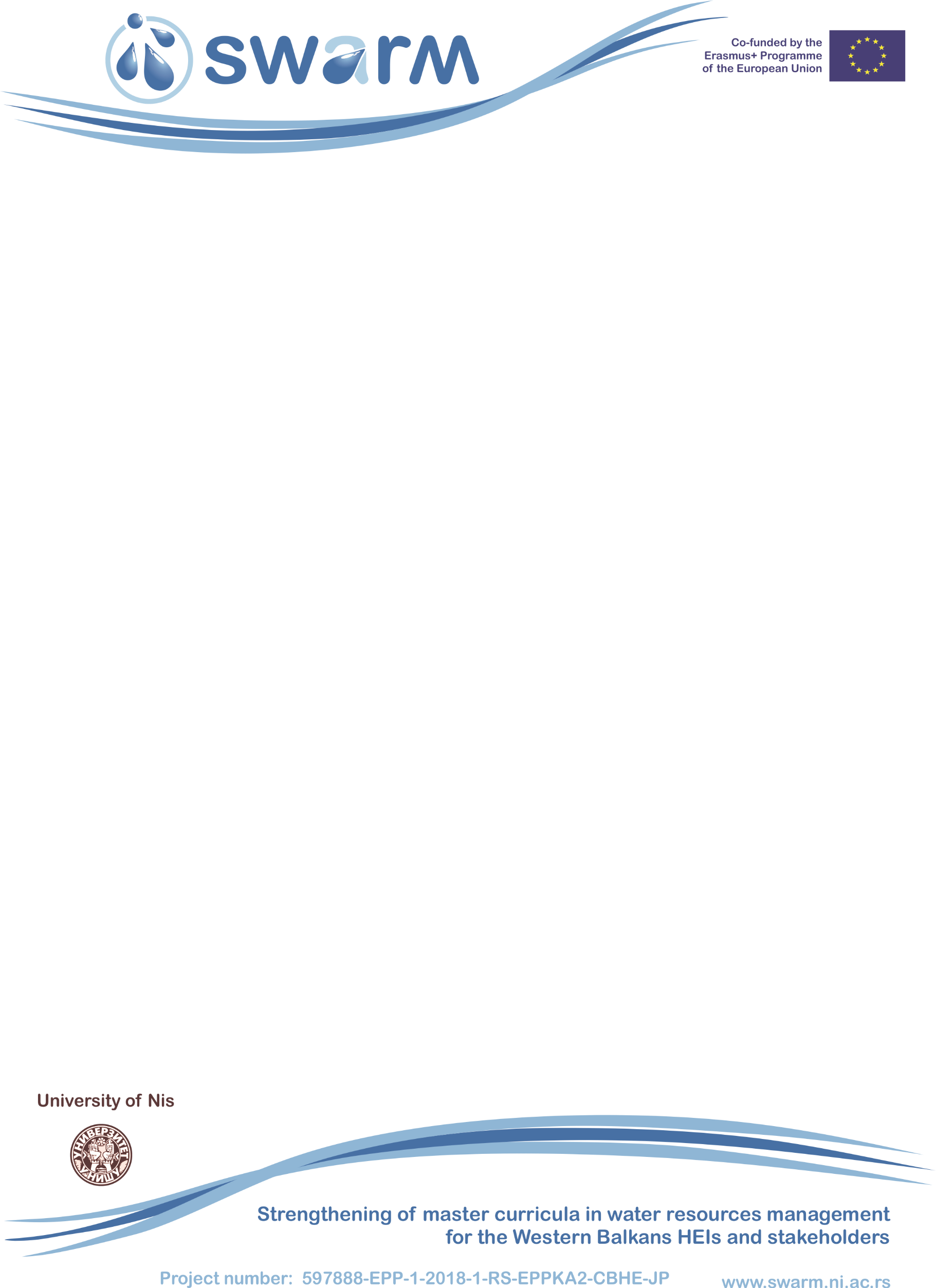 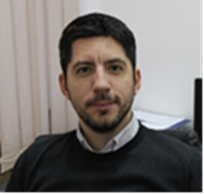 Dejan Ubavin is Associate Professor and Head of Department of environmental engineering at the Faculty of Technical Sciences, University of Novi Sad (Serbia). His field of research is designing and development of waste management systems, designing of landfills, landfill gas utilization systems, landfill closure and remediation, MSW collection systems and bio waste treatments. As author and co-author he published more than 50 scientific papers in international and national journals and conferences. Also, Dejan has participated in several interantional and national project such as TEMPUS, IPA, CEEPUS, Serbian Ministry of Sciences projects, projects from provincial secretariat for science of autonomous province of Vojvodina, and Department for Environmental Protection of Novi Sad City project. In previous professional work he was engaged in more than 40 national and international projects in the field of waste and water management, including consultancy as a short-term waste management expert contracted by GIZ, UNDP, SCS, etc.References (max. 5 relevant references)Ubavin D., Agarski B., Maodus N., Stanisavljevic N., Budak I., 2017. A Model for Prioritizing Landfills for Remediation and Closure: A Case Study in Serbia. Integrated Environmental Assessment and Management. 2018 (2018), vol. 14 No. 1, pp 105-119Djogo, M., Radonic, J., Mihajlovic, I., Obrovski, B., Ubavin, D., Turk-Sekulic, M., Vojinovic-Miloradov, M., Selection of Optimal Parameters for Future Research Monitoring Programmes on MSW Landfill in Novi Sad, Serbia, FRESENIUS ENVIRONMENTAL BULLETIN, (2017), vol. 26 br. 7, str. 4867-4875Tot, B., Vujic, G., Srdjevic, Z., Ubavin, D., Tavares Russo, M. A., Group assessment of key indicators of sustainable waste management in developing countries, WASTE MANAGEMENT & RESEARCH, (2017), vol. 35 br. 9, str. 913-922Vujic, G., Stanisavljevic, N., Batinic, B., Jurakic, Z., Ubavin, D., Barriers for implementation of "waste to energy" in developing and transition countries - A case study of Serbia, Journal of Material Cyclesand Waste Management, (2017), vol. 19 No. 1, pp. 55-69Stanisavljevic, N., Vujovic, S., Zivancev, M,. Batinic, B., Tot, B., Ubavin, D., Application of MFA as a decision support tool for waste management in small municipalities – case study of Serbia, Waste Management & Research. 33 (6) 550–560, 2015.References (max. 5 relevant references)Ubavin D., Agarski B., Maodus N., Stanisavljevic N., Budak I., 2017. A Model for Prioritizing Landfills for Remediation and Closure: A Case Study in Serbia. Integrated Environmental Assessment and Management. 2018 (2018), vol. 14 No. 1, pp 105-119Djogo, M., Radonic, J., Mihajlovic, I., Obrovski, B., Ubavin, D., Turk-Sekulic, M., Vojinovic-Miloradov, M., Selection of Optimal Parameters for Future Research Monitoring Programmes on MSW Landfill in Novi Sad, Serbia, FRESENIUS ENVIRONMENTAL BULLETIN, (2017), vol. 26 br. 7, str. 4867-4875Tot, B., Vujic, G., Srdjevic, Z., Ubavin, D., Tavares Russo, M. A., Group assessment of key indicators of sustainable waste management in developing countries, WASTE MANAGEMENT & RESEARCH, (2017), vol. 35 br. 9, str. 913-922Vujic, G., Stanisavljevic, N., Batinic, B., Jurakic, Z., Ubavin, D., Barriers for implementation of "waste to energy" in developing and transition countries - A case study of Serbia, Journal of Material Cyclesand Waste Management, (2017), vol. 19 No. 1, pp. 55-69Stanisavljevic, N., Vujovic, S., Zivancev, M,. Batinic, B., Tot, B., Ubavin, D., Application of MFA as a decision support tool for waste management in small municipalities – case study of Serbia, Waste Management & Research. 33 (6) 550–560, 2015.